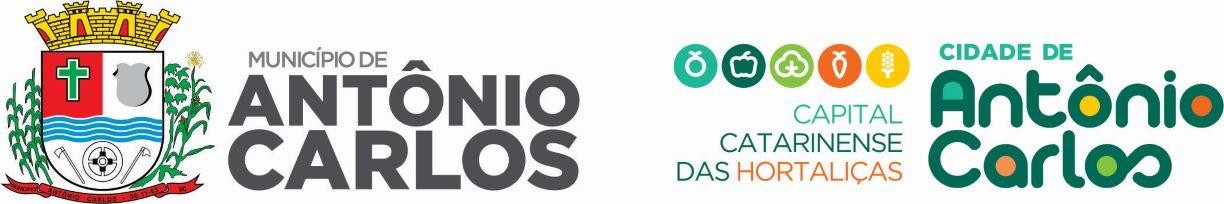 1ª chamada dos inscritos para apresentação de documentos para a matrícula do ano letivo de 2022, para as turmas G1, G2, G3 e G4.A matrícula dos inscritos  é considerada concluída quando ocorrer a entrega dos documentos originais e cópias pelos pais ou responsáveis legais para a comissão de avaliação na Secretaria de Educação e Cultura localizada na Prefeitura Municipal nas seguintes datas:TURMA G1 - 23/11/2021 - 08h00 às 11h00/ 13h30 às 16h30 TURMA G2 - 24/11/2021 - 08h00 às 11h00/ 13h30 às 16h30TURMA G3 - 25/11/2021 - 08h00 às 11h00/ 13h30 às 16h30 TURMA G4 - 26/11/2021 - 08h00 às 11h00/ 13h30 às 16h30A matrícula obedecerá ao seguinte requisito: I – Crianças que residam no município de Antônio Carlos, respeitando o zoneamento no qual consta no parecer do Conselho Municipal de Educação Resolução nº 003/2017.Documentos para o ato da matrícula do G1, G2, G3 e G4:a)Original e cópia do cartão de vacinação atualizado da criança, conforme Lei Municipal nº 260/2019;b) Original e cópia da certidão de nascimento; c) Original e cópia do comprovante de trabalho dos pais (Carteira de trabalho, contracheque ou recibos devidamente assinados e atualizados. Caso seja autônomo ou empresário apresentar declaração, informando o tipo de atividade que realiza e local de trabalho registrado em cartório). d) Original e cópia do comprovante de residência no município do mês de julho e mês de outubro de 2021 (fatura de água ou energia elétrica nominal ou Nota do Produtor Rural ou contrato de aluguel com firma reconhecida em cartório ou a declaração do agente de saúde da PMAC); e) 01 Foto 3x4; f) Original e cópia do Documento Oficial Comprobatório da Guarda Regular, no caso de haver um único responsável. g) As crianças que apresentarem alguma restrição alimentar, deverão apresentar declaração do médico no ato da efetivação da matrículaAs crianças inscritas no período de matrícula que não conseguirem vaga serão automaticamente inscritas na lista de espera, dando sequência, pelo critério da ordem de inscrição online.* A divulgação dos nomes está digitada conforme os pais/responsáveis preencheram no formulário de inscrição onlineG1 MATUTINOYasmin Mannes kremerBrenda Freiberger SchutzCecilia Schmitt SilveiraADRIANO MONEYYasmin Hoffmann CoelhoKERLY PYRHUS MARCELUSISABELLA DO NASCIMENTObernardo luiz cardosoG1 VESPERTINOGabriel Antônio Pauli Martins de AquinoAfonso Klein GuesserMIGUEL ROSA LINOGUILHERME ANTUNES NOVAISAugusto Machado Munichheitor coelho pereiraAmarilis Mais PrimJosé Miguel Souza firmoDANIELLA CHERY PETIT-DELORENA GOMES DOS SANTOSG2 MATUTINOmarcela mel hoffmannBruna reitz dos santosGabriel WeberLaura GuesserGabriel weberArthur Eduardo MendesHenry Tobias de Lima SchmittJulia Santos FariasGabriel HoffmannG2 VESPERTINOSARA CRISTINA GUESSERRLAURA BEATRIZ LEITE KOCHPedro PauliEliel da RosaARTHUR PRIM PETRYJoana KreichDylan Scramin RybaLia Ferreira SchützTHÉO ANTÔNIO KAMMERRafaela Ferrari dos SantosHEITOR CAUÊ MARQUES MORAESjoaquim hoffmann ferreiraMIGUEL RODRIGO DOS SANTOS NASCIMENTO DE JESUSJoão Lucca monteiro Araujo da SilvaLORENA GABRIELLY ARAUJO DA SILVADiego Paschke MaldonadoManuella Del Monego DimonG3 MATUTINONoah Schneider RodriguesANA SOFIA GONÇALVESDAVI BESEN NAU DA SILVASamuel Oliveira dos SantosG3 VESPERTINOJulia Pedroso dos SantosAlice Zimermann HoffmannLívia DiasLorena de Oliveira reitzLORENZO HOFFMANNArthur Gabriel de Sousa ChucreJOÃO HENRIQUE RICHARTZ BERNSEmanuelly Moraes RibeiroHEITOR ROSA DA CONCEIÇÃOIsabella Garcia InacioEMANUELLY MORAES RIBEIROPedro Miguel Ribeiro SandersSarah Barbosa Nunes FerreiraValentim GesserMiguel MeurerANA LUIZA DA SILVAPedro Henrique schimtzAlan Valentim da Silva DornelesJúlia chayara Richartzlavínia simones cardosoMaria Helena Nascimento de OliveiraG4 MATUTINOMarco Antonio Guesser KoerichLayla Koerich da RochaGabriel HoffmannAgatha Lemonie InácioJOAO AUGUSTO FIRMO JUNKESJosé Arlindo KuhnGiovanna GonçalvesEmanuel Schmitt DuartePaloma de SouzaLuna Devicari CogoEmanuely Knies VeberG4 VESPERTINOMaria Clara da RosaMileny Aparecicda de Lima MarquesJoão Mathias do Amparo HillhesheimAmélia Silveira RaitzLívia de Oliveira reitzLorena scramin rybaLaura Guesser JunkesFelipe Barbosa CorreaENZO MICHEL ROSAEnrico Pauli JunkesLaura Aparecida PepplerDanilo Henrique Costa CezarioAnthony Lohan Biscoski MoraisSamuel Jesinski de Andrade